Часть А Задачи, оцениваемые в 3 балла           1. Где ошибка?            а) 2 + 0 + 0 + 5 = 5 + 0 + 0 + 2;                 в) 2 + (0 + 0 + 5) = (2 + 0 + 0) + 5;               б) 2 – (0 – 0 – 5) = 2 + (0 + 0) + 5;           г) 2 + 0 – 0 + 5 = 5 – 0 – 0 – 2;                д) (2 – 0) – (0 – 5) = (2 + 0) + (0 + 5).            2. Не выполняя деления, выясните, делится ли значения выражения:            37 ∙ 124 + 21 ∙ 124 + 58 ∙ 554 на 678.                Ответ __________________________________                3. Сколько часов во второй половине первой четверти суток?                     Ответ ____________________________________           4. Зайцы пилят бревно. Они сделали 10 распилов. Сколько получилось            чурбачков?                Ответ __________________________________          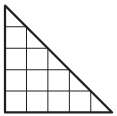        5. На этой картинке можно увидеть треугольники и квад-           раты, причём квадратов меньше, чем треугольников.            На сколько?                Ответ __________________________________             6. В озере растут лотосы. За сутки каждый лотос делится пополам, и вместо            одного лотоса появляются два. Ещё через сутки каждый из получившихся            лотосов делится пополам и так далее. Через 30 суток озеро полностью            покрылось лотосами. Через какое время озеро было заполнено наполо-           вину?               Ответ __________________________________              7. Улитка ползёт вверх по столбу высотой 10м. За день она поднимается             на 5м, а за ночь – сползает на 4м. За сколько дней она доберётся от             подножия до вершины столба?               Ответ __________________________________             8. Путешественник проплыл по реке на плоту 75км за 25ч. Обратно он             вернулся на моторной лодке, собственная скорость 28км/ч. Сколько             времени затратил путешественник на обратный путь?                Ответ ____________________________________       Часть В Задачи, оцениваемые в 4 балла           9. Какое из этих чисел является одновременно и кубом, и квадратом             некоторых целых чисел?                а) 8;         б) 27;         в) 36;         г) 64;         д) 125.          10. Два художника получили заказ раскрасить 120 тарелок. Первый худож-             ник может выполнить заказ за 12 дней, второй – за 8 дней. Верно ли              утверждение?                   а) Первый художник за день раскрашивает на 4 тарелки меньше, чем                  второй.                                                                    Ответ _______                    б) Если художники будут работать вдвоём, то пяти дней им хватит,                   чтобы выполнить заказ полностью.               Ответ _______              11. Среди кошек, обитающих в лагере «Ручеёк», три – пушистые, а две –              полосатые. Какое наименьшее количество неполосатых пушистых              кошек может быть в лагере?                Ответ __________________________________           12. На рисунке изображены квадрат и 5 одинаковых касаю-             щихся кругов. Площадь каждого из кругов равна 1. Верши-              ны квадрата расположены в центрах внешних кругов.              Чему равна площадь закрашенной части?              Ответ __________________________________     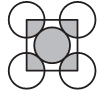 Место для решения   ШКОЛЬНАЯ ОЛИМПИАДА       МАТЕМАТИКА 7кл                       ________________________________________________                                                               Фамилия и имя 